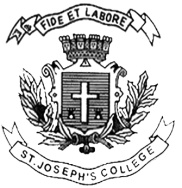 ST. JOSEPH’S COLLEGE (AUTONOMOUS), BANGALORE-27B.Sc. MATHEMATICS - II SEMESTER EXAMINATION - MARCH 2017MT 215: Mathematics - IITime:2 1/2  hrs							Maximum marks: 70This question paper has 2printed pages and 5 partsI. ANSWER ANY FIVE QUESTIONS.					(5X2=10)On the set of real numbers R, is defined by a b =  a, b R. Is  a binary operation on R ? Justify.If. Find the polar subtangent at the point for the curve.For the cycloid  x = a (t + sin t), y = a (1 – cos t) show that = Find the singular points on the curve x3 + x2 + y2– x–4y + 3 = 0Find the area bounded by the x axis and the curve y = sin2x between x = 0 and x =Solve Show that the equation is exact.II ANSWER ANY THREE QUESTIONS				(3x 6 = 18)Prove that a group of order 3 is abelian.MT-215-A-17If  Q+ is the set of all positive rational numbers and is a binary operation defined on Q+ by a b = a,b Q+,then prove that ( Q+, *) is an infinite abelian group. Solve 4 * x =5-1 in Q+.Prove that a non empty subset H of a group (G, *) is a subgroup of G  iff  a,bH,a*b-1H.Prove that in a group G, (ab)-1 = b-1 a-1. Under what condition (ab)-1 = a-1b-1 a, bGIII ANSWER ANY THREE QUESTIONS				(3x 6 = 18)13. With usual notation prove that for the polar curve .14. Find the angle of intersection of the curves and 15.  Find the radii of curvature for the curve, 16. Find all the asymptotes of the curve y3 –3x2y + xy2–3x3+2y2+2xy+4x+5y+6 = 017. Discuss the position and nature of the double points on the curve 
     IV. ANSWER ANY ONE QUESTION					(1 x 6 = 6)18. Find the Volume of the solid obtained by revolving the cardioid      about the initial line.19. Find the surface area of the hemisphere of radius a.V. ANSWER ANY THREE QUESTIONS					(3x 6 = 18)20. Solve 21. Solve 22. Find the general and singular solution of 23. Show that the family of parabolas is self orthogonal.-----------------------------------------------------------------------------------------